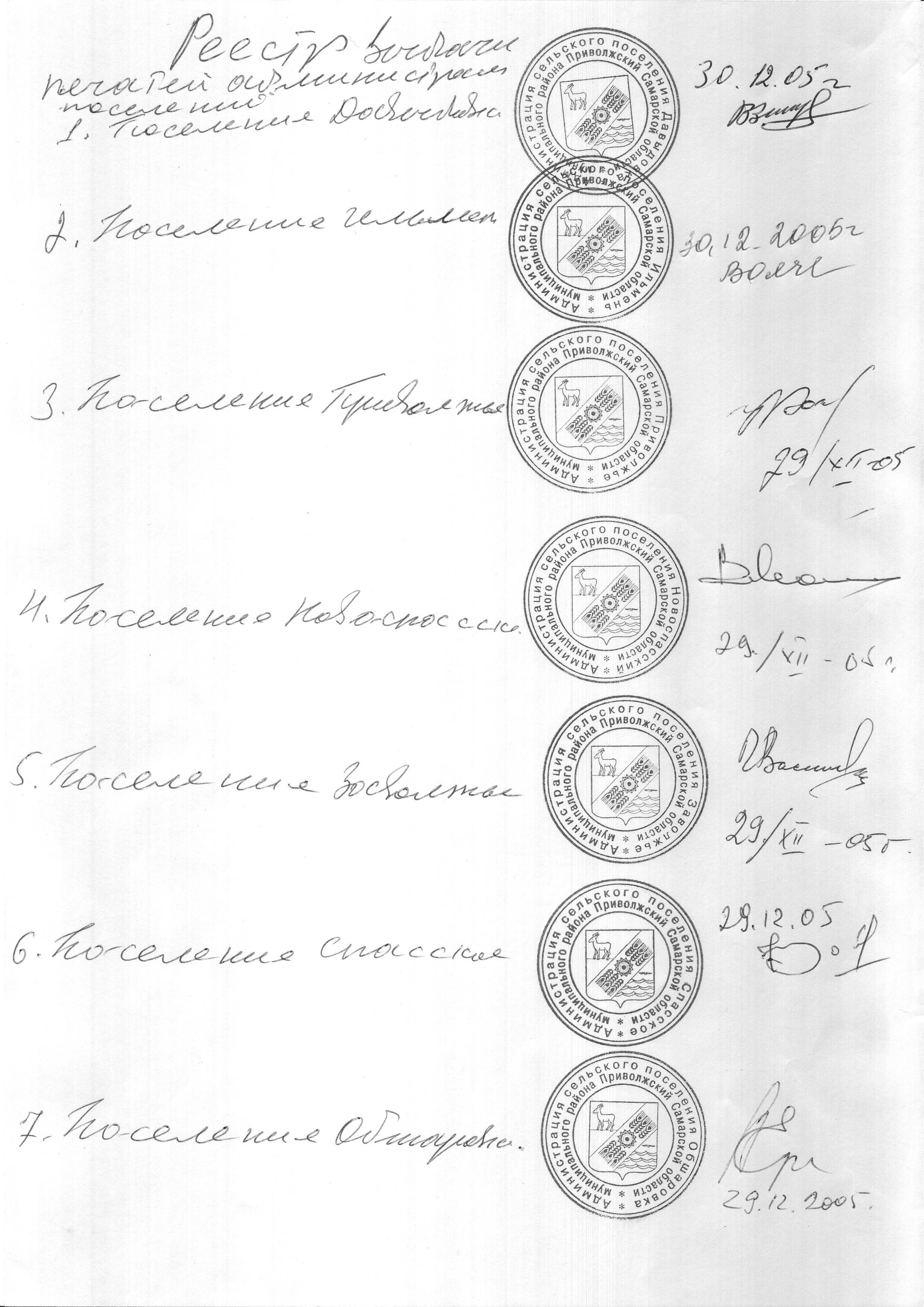 Российская  ФедерацияАдминистрациясельского поселенияСПАССКОЕмуниципального районаПриволжскийСамарская областьПостановление № 90 от 01  ноября 2019 года«Об утверждении Перечня муниципальных услуг, предоставление которых посредством комплексного запроса не осуществляется»          На основании статьи 15.1 Федерального закона от 27.07.2010 № 210 – ФЗ « Об организации предоставления государственных и муниципальных услуг», руководствуясь Уставом сельского поселения Спасское муниципального района Приволжский Самарской области ПОСТАНОВЛЯЮ:1. Утвердить Перечень муниципальных услуг, предоставление которых посредством комплексного запроса не осуществляется.2. Опубликовать настоящее Постановление в информационном бюллетене «Вестник сельского поселения Спасское» и разместить на официальном сайте Администрации сельского поселения Спасское в сети Интернет.2. Настоящее постановление вступает в силу со дня его официального опубликования.Глава сельского поселения Спасское                                                                           Ф.З. ЗакировПриложение  к постановлению администрациисельского поселения Спасскоемуниципального района ПриволжскийСамарской области01.11.2019 года N90Перечень муниципальных услуг, предоставление которых посредством комплексного запроса не осуществляется.1. Выдача документов (выписки из домовой книги, выписки из похозяйственной книги, карточки регистрации, справок и иных документов)»2.  Выдача разрешения на  проведение работ в технических и охранных зонах»3.  Выдача разрешения на условно разрешенный вид использования земельного участка или объекта капитального строительства»4. Выдача разрешения на отклонение от предельных параметров разрешенного строительства на территории сельского поселения Спасское муниципального района Приволжский Самарской области». 5. Выдача разрешения на выполнение авиационных работ, парашютных прыжков, демонстрационных полетов воздушных судов, полетов беспилотных летательных аппаратов, подъемов привязных аэростатов над сельским поселением Спасское муниципального района Приволжский Самарской области, а также посадки (взлета) на расположенные в границах сельского поселения Спасское муниципального района Приволжский Самарской области площадки, сведения о которых не опубликованы в документах аэронавигационной информации"6. Выдача разрешений на производство земляных работ на территории сельского поселения Спасское муниципального района Приволжский Самарской области».7. Выдача порубочного билета и (или) разрешения на пересадку деревьев и кустарников на территории сельского поселения Спасское муниципального района Приволжский Самарской области».8. Присвоение, изменение и аннулирование адресов объектам адресации в сельском поселении Спасское муниципального района Приволжский Самарской области».